SIR Article for LOP News August 2016Sons in Retirement (SIR)                                                                                                                                                      By Phil Frank                                                  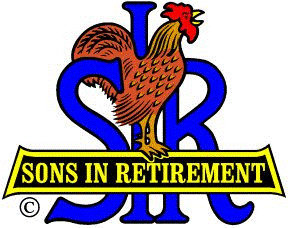 In loving deference to the rip-roaring revelry annually wrought by that other group of gregarious guys, The Pinesmen, we had no meeting and no speaker in July. But we weren’t without our reliable source of up-to-date and accurate SIR information.  SIR Rich Hibbs was right there (http://branch170.sirinc2.org/newsletter.pdf )  with another of his monthly nifty newsletters to our troops.  Here’s an excerpt from Big SIR Ron Wolyn’s comment therein:  “I often look forward to meeting and enjoying time with SIR friends.   Being a SIR and living here at LOP...life is Good! Every new SIR member along with the longer term members easily get acquainted and friendships are built.  We enjoy good meals and listen to speakers who are entertaining and help us become better informed.  And...oh ya...now dessert at lunch!    Our 2 Rooster Bocce Teams are off and running.  Rooster One is winning, while Rooster Two is ﬁghting to keep up.  It's a long season, so we'll keep you posted.  Thanks to Bocce Captain Dan Barbee, we keep on schedule and learn all the rules.  With Dan's leadership, we have also made ourselves notable with the same 2 Teams in the Region by playing at Auburn Regional Park.  Terry Eberhardt, our Wine Guy, has had another successful Wine Tasting and Tour at Montoliva Winery, Grass Valley, in the Chicago Park area.  They have very good wines and all had fun.  The next Wine outing will be in August, stay tuned. Our Beer Guy, Ray Tschirhart, has a July Tasting and Tour of Loomis Basin Brewery, in Loomis.  The last Tasting and Tour at Knee Deep Brewery was very well done and enjoyed!   Then there's Golf.....Did you feel the breeze after our Timber Creek outing...the fan of money has been distributed with limited "fan fare"...the tournament held a dual purpose for SIR Area 33, it was the State SIR qualiﬁer and it was for Best Individual Net.   Of the top Individual Net, we had the top two!  Winners Peter Voskes and Allen Bolin...Good Job, Congrats!  We have our next SIR Golf Tournament on Monday July 18th, at Turkey Creek. Reminder...No July Luncheon Meeting...see you all after a Great July 4th Celebration.  August Meeting at the Clubhouse on Wednesday the 3rd.”Thanks, Ron.  Here’s some of what Little SIR Jim Goetsch offered:  “For our August meeting, I took Ed Scoﬁeld's advice and invited Rem Scherzinger, the General Manager of NID (the Nevada Irrigation District), to speak to us about NID's plans for the Centennial Reservoir and any other water projects that our membership may be interested in hearing about.”Thanks, Jim.  And then there were the eye-popping photos contributed, as always, by Larry Shelley and Hal Hawthorne, (http://branch170.sirinc2.org/archive/gallery/gallery.html ).  And, thanks Rich!  See…we had a great July!  I’ll say no more.472